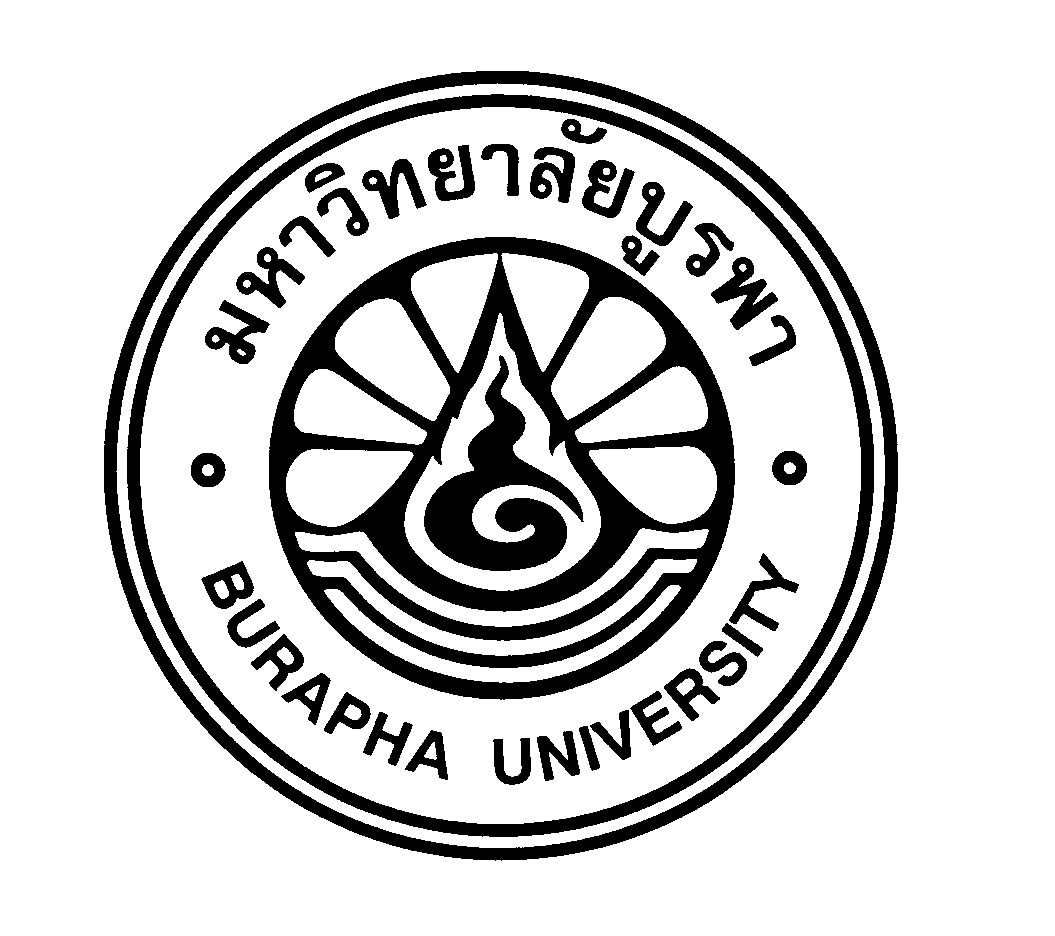 แบบเสนอเพื่อขอรับการพิจารณาจริยธรรมการวิจัยในมนุษย์ คณะแพทยศาสตร์ มหาวิทยาลัยบูรพาส่วนที่ 1 ข้อมูลเบื้องต้น1. รหัสโครงการวิจัย :……………………………………………………………   (สำนักงานคณะกรรมการพิจารณาจริยธรรมการวิจัยในมนุษย์ฯ เป็นผู้ออกรหัสโครงการวิจัย)1.1 ชื่อโครงการวิจัย (ภาษาไทย)…………………………………….…………………………………...…….....……………….………….……..…………….........…………………………………………………………………………………………....……..........1.2 ชื่อโครงการวิจัย (ภาษาอังกฤษ)…………………………………………………………….……………….....………….....………….……..…………….........………………………………………………………………………………………....………..........2. คณะผู้วิจัย2.1 หัวหน้าโครงการวิจัยชื่อ – สกุล...............................................................ตำแหน่งทางวิชาการ............................................หน่วยงานที่สังกัด…………………………………………………..…………………………………...........………………....โทรศัพท์................................................... E-mail………………………………….……………..…………...........	2.2 ผู้ร่วมวิจัย(1) ชื่อ – สกุล..........................................................ตำแหน่งทางวิชาการ...........................................หน่วยงานที่สังกัด…………………………………………………..…………………………………...........………………....โทรศัพท์................................................... E-mail………………………………….……………..…………...........(2) ชื่อ – สกุล..........................................................ตำแหน่งทางวิชาการ...........................................หน่วยงานที่สังกัด…………………………………………………..…………………………………...........………………....โทรศัพท์................................................... E-mail………………………………….……………..…………...........(3) ชื่อ – สกุล..........................................................ตำแหน่งทางวิชาการ...........................................หน่วยงานที่สังกัด…………………………………………………..…………………………………...........………………....โทรศัพท์................................................... E-mail………………………………….……………..…………...........(4) ชื่อ – สกุล..........................................................ตำแหน่งทางวิชาการ...........................................หน่วยงานที่สังกัด…………………………………………………..…………………………………...........………………....โทรศัพท์................................................... E-mail………………………………….……………..…………...........3. โครงการวิจัยมีเนื้อหาในกลุ่มสาขาใด	[   ] กลุ่มคลินิก / วิทยาศาสตร์สุขภาพ / วิทยาศาสตร์และเทคโนโลยี	[   ] กลุ่มมนุษย์ศาสตร์และสังคมศาสตร์4. วัตถุประสงค์ของการขอรับการพิจารณาจริยธรรมการวิจัยในมนุษย์ ครั้งนี้เพื่อ☐ ประกอบการยื่นขอรับทุนสนับสนุนการวิจัย โปรดระบุหน่วยงานที่ขอทุน..................................................(เมื่อได้รับทุนอุดหนุนการวิจัยแล้ว ต้องขอรับการพิจารณาจริยธรรมฯ เพื่อดำเนินการวิจัยอีกครั้ง)☐ ดำเนินโครงการวิจัยให้เป็นไปตามหลักจริยธรรมการวิจัยในมนุษย์ โดยได้รับงบประมาณสนับสนุนโครงการวิจัย จาก	 งบประมาณเงินรายได้ (เงินอุดหนุนจากรัฐบาล)      ปีงบประมาณ พ.ศ. ...............................จำนวนเงิน.........................................................................บาท งบประมาณเงินรายได้ส่วนงาน................................................................................ มหาวิทยาลัยบูรพา     ปีงบประมาณ พ.ศ. ...............................จำนวนเงิน.........................................................................บาท องค์กรเอกชน (NGO : Non Government Organization)ชื่อองค์กรเอกชน.....................................................................................................................................ระยะเวลาที่รับทุนวันที่ ........................................................ถึงวันที่.......................................................จำนวนเงิน.................................................................บาท หน่วยงานอื่น ๆ ระบุ...............................................................................................................................ระยะเวลาที่รับทุนวันที่ ........................................................ถึงวันที่.......................................................จำนวนเงิน.................................................................บาท☐ ประกอบการดำเนินงาน: [   ] วิทยานิพนธ์  [   ] ดุษฎีนิพนธ์  [   ] อื่น ๆ ของนิสิต มหาวิทยาลัยบูรพา☐ โครงการวิจัยของบุคคลภายนอกมหาวิทยาลัย เพื่อขอศึกษาวิจัยกับ บุคลากร นิสิต ผู้ป่วย/ผู้ใช้บริการ     ของมหาวิทยาลัยบูรพา ผ่านการรับรองจริยธรรมการวิจัยในมนุษย์มาแล้วหรือไม่	[   ] ยังไม่ได้ผ่าน	[   ] ผ่านแล้วจาก ชื่อคณะกรรมการ....................................................................................................................      สถาบัน...........................................................................................................................................................       เลขที่รับรอง.......................................วันที่รับรอง....................................ถึงวันที่.........................................ส่วนที่ 2 หลักฐานแนบประกอบการพิจารณา☐ 1. แบบเสนอเพื่อขอรับการพิจารณาจริยธรรมการวิจัยในมนุษย์ (AF 06-01)☐ 2. โครงร่างการวิจัย หรือโครงการวิจัย (ภาษาไทย และ/หรือ ภาษาอังกฤษ) พร้อมประวัติความรู้         ความเชี่ยวชาญและประสบการณ์ด้านการวิจัย (Curriculum Vitae)☐ 3. เอกสารชี้แจงผู้เข้าร่วมโครงการวิจัย (Participant Information Sheet) (AF 06-02)☐ 4. เอกสารแสดงความยินยอมของผู้เข้าร่วมโครงการวิจัย (Consent Form) (AF 06-03)☐ 5. แบบเก็บรวมรวบข้อมูล เช่น แบบบันทึกข้อมูล (Case Record Form, CRF) แบบสอบถามหรือ        สัมภาษณ์ หรืออื่นๆ ที่เกี่ยวข้อง ☐ 6. แบบแสดงการขัดแย้งทางผลประโยชน์ (Conflict of Interest) (AF 06-04) (ถ้ามี) กรณีที่        โครงการวิจัยได้รับทุนสนับสนุนการวิจัยจากหน่วยงานที่สร้างผลประโยชน์เชิงธุรกิจ ให้แนบ        เอกสารด้วย เช่น บริษัทยา☐ 7. เอกสารเพิ่มเติม ตามข้อกำหนดต่อไปนี้ (ถ้ามี)☐ 7.1 เอกสารประกัน (Insurance) ถ้าเป็นโครงการวิจัยของบริษัทเอกชน☐ 7.2 เอกสารที่มีการรับรองการวิจัยในประเทศ หรือหน่วยงานอื่นอยู่แล้ว☐ 7.3 เอกสารรายละเอียดของเครื่องมือการวิจัย☐ 8. เอกสารอื่น ๆ (โปรดระบุ).......................................................................................................................ส่วนที่ 3 รายละเอียดของโครงการวิจัย1. โครงการวิจัยที่เสนอขอรับการรับรองจริยธรรมการวิจัยในมนุษย์นี้ มีการดำเนินการวิจัยแบ่งเป็น……...…..…ระยะ2. การขอรับการรับรองจริยธรรมการวิจัยในมนุษย์ครั้งนี้ ครอบคลุมเนื้อหารการวิจัยระยะที่..............ของโครงการฯ3. วัตถุประสงค์การวิจัย (ที่ขอรับรองฯ) : ................................................................................................................................................................................................................................................................................................................................................................................................................................................................................................................................................................................................................................................................4. ผู้เข้าร่วมโครงการวิจัย (Participants) หรือกลุ่มตัวอย่าง (Samples / Subjects ) : ระบุรายละเอียดของ   ผู้เข้าร่วมโครงการวิจัยว่าเป็นใคร จำนวนกี่คน คำนวณหรือกำหนดมาอย่างไร และสถานที่ที่เก็บข้อมูลที่ใด   หากศึกษาหลายสถานที่ระบุด้วยว่าที่ละกี่คน.............................................................................................................................................................................................................................................................................................................................................................................................................................................................................................................................................5. การได้มาซึ่งผู้เข้าร่วมโครงการวิจัย/กลุ่มตัวอย่าง: ระบุวิธีการผู้เข้าร่วมโครงการวิจัย/กลุ่มตัวอย่าง รวมทั้งเกณฑ์การคัดเข้า – คัดออก โดยละเอียด.............................................................................................................................................................................................................................................................................................................................................................................................................................................................................................................................................6. ระบุวิธีดำเนินการวิจัย และกระบวนการเก็บข้อมูลที่เกี่ยวข้องกับผู้เข้าร่วมโครงการวิจัย/กลุ่มตัวอย่าง   โดยละเอียด (หากเป็นการทดลองให้ระบุกิจกรรมการทดลองอย่างละเอียดของทุกกลุ่ม).............................................................................................................................................................................................................................................................................................................................................................................................................................................................................................................................................7. ความเสี่ยงที่อาจเกิดขึ้นต่อสภาพร่างกายและสรีระของผู้เข้าร่วมโครงการวิจัย/กลุ่มตัวอย่าง (ถ้าไม่มีความเสี่ยงให้ระบุว่า “ไม่มี”) กรณีที่มีความเสี่ยง ผู้วิจัยมีวิธีการป้องกันอย่างไร และหากมีผลเกิดขึ้นจะแก้ไขอย่างไร     (โปรดอธิบายให้ชัดเจน).............................................................................................................................................................................................................................................................................................................................................................................................................................................................................................................................................8. ความเสี่ยงที่อาจเกิดขึ้นต่อสภาพจิตใจของผู้เข้าร่วมโครงการวิจัย/กลุ่มตัวอย่าง (ถ้าไม่มีความเสี่ยงให้ระบุว่า   “ไม่มี”) กรณีที่มีความเสี่ยง ผู้วิจัยมีวิธีการป้องกันอย่างไร และหากมีผลเกิดขึ้นจะแก้ไขอย่างไร (โปรดอธิบาย   ให้ชัดเจน).............................................................................................................................................................................................................................................................................................................................................................................................................................................................................................................................................9. ความเสี่ยงที่อาจเกิดขึ้นต่อสภาพทางสังคมหรือการดำเนินชีวิตของผู้เข้าร่วมโครงการวิจัย/กลุ่มตัวอย่าง (ถ้าไม่มีความเสี่ยงให้ระบุว่า “ไม่มี”)  กรณีที่มีความเสี่ยง ผู้วิจัยมีวิธีการป้องกันอย่างไร และหากมีผลเกิดขึ้นจะแก้ไขอย่างไร (โปรดอธิบายให้ชัดเจน).............................................................................................................................................................................................................................................................................................................................................................................................................................................................................................................................................10. ประโยชน์ที่ผู้เข้าร่วมโครงการวิจัย/กลุ่มตัวอย่าง จะได้รับจากการวิจัย โดยระบุประโยชน์ทางตรง และประโยชน์ทางอ้อม .............................................................................................................................................................................................................................................................................................................................................................................................................................................................................................................................................11. กรณีที่ผู้วิจัยได้จัดค่าชดเชยการเสียเวลา หรือค่าใช้จ่ายในการเดินทาง หรือของที่ระลึกให้กับผู้เข้าร่วม     โครงการวิจัย/กลุ่มตัวอย่าง โปรดระบุรายละเอียด และมูลค่าให้ชัดเจน (ทั้งนี้ขอให้ระบุไว้ในเอกสารชี้แจง     ผู้เข้าร่วมโครงการวิจัยด้วย และสอดคล้องกับงบประมาณในโครงการวิจัยที่วางแผนไว้).............................................................................................................................................................................................................................................................................................................................................................................................................................................................................................................................................12. ระยะเวลาของการดำเนินโครงการวิจัย12.1 ระยะเวลาทั้งหมดตลอดโครงการ จำนวน ................ปี.................... เดือน12.2 วันที่เริ่มโครงการวิจัย วันที่................. เดือน......................................... พ.ศ. ....................12.3 วันที่คาดว่าจะเริ่มเก็บข้อมูล หรือทำการทดลองกับผู้เข้าร่วมโครงการวิจัย/กลุ่มตัวอย่าง  วันที่........... เดือน....................... พ.ศ. ................. ถึง วันที่........... เดือน....................... พ.ศ. .................12.4 วันที่คาดว่าโครงการวิจัยจะแล้วเสร็จหรือปิดโครงการวิจัย วันที่........... เดือน....................... พ.ศ. ...........13. ประเด็นที่ต้องการให้คณะกรรมการพิจารณาจริยธรรมการวิจัยในมนุษย์ มหาวิทยาลัยบูรพา พิจารณาเพิ่มเติมเป็นกรณีพิเศษ.............................................................................................................................................................................................................................................................................................................................................................................................................................................................................................................................................ข้าพเจ้ารับทราบว่าคณะกรรมการพิจารณาจริยธรรมการวิจัยในมนุษย์ มหาวิทยาลัยบูรพา จะไม่พิจารณาให้การรับรองการดำเนินการเก็บข้อมูลหรือการทดลองกับผู้เข้าร่วมโครงการวิจัย/กลุ่มตัวอย่างไปแล้ว และข้าพเจ้าขอรับรองว่า ข้อมูลทั้งหมดที่นำเสนอต่อคณะกรรมการพิจารณาจริยธรรมการวิจัยในมนุษย์ มหาวิทยาลัยบูรพา ในเอกสารนี้มีความถูกต้องทุกประการ                ลงชื่อ............................................................................(............................................................................)หัวหน้าโครงการวิจัย                วันที่................เดือน...........................พ.ศ.....................กรณีเป็นวิทยานิพนธ์/ดุษฎีนิพนธ์/ อื่นๆ อาจารย์ที่ปรึกษาวิทยานิพนธ์/ดุษฎีนิพนธ์/อื่น ๆ ให้การรับรองความถูกต้องของข้อมูล                ลงชื่อ............................................................................(............................................................................)        อาจารย์ที่ปรึกษาวิทยานิพนธ์/ดุษฎีนิพนธ์/อื่น ๆ                วันที่................เดือน...........................พ.ศ.....................